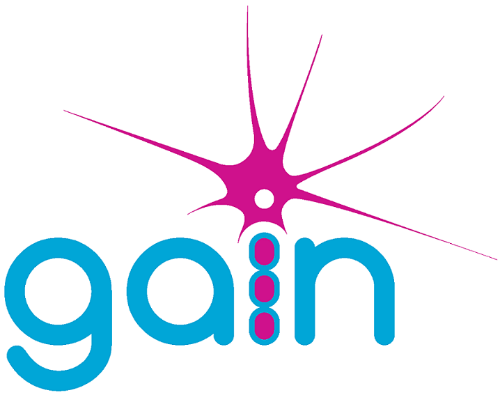 1. Chairman’s WelcomeChairman Chris Fuller Welcomed everyone.   Postal votes had been received and counted by independent persons prior to the meeting and the results given to the Chief Executive to open on the day.  The votes cast represented 35% of the total number of voting members.2. Apologies for absenceThe following apologies were given:3. Receipt and adoption of the Examined Accounts for 2019- 2020The Treasurer, David Wada, gave an overview of the years account and confirmed that they had been independently examined. The Treasurer confirmed that the accounts had been produced and examined by the accountants in accordance with SORP and would be signed off following the adoption of the accounts by the members.Motion: That the annual accounts for the period 1 April 2020 to 31 March 2021 be adopted.  Proposed by David Wada and Seconded by The result of the vote to adopt the Examined Accounts was: - For – 66	Against -  0	Abstentions – 0	Spoilt paper - 04. Receipt and adoption of the Trustees’ Annual Report for 2019 – 2020Motion: That the annual report for the period 1 April 2019 to 31 March 2020 be adopted.  Proposed Chris Fullwe and Seconded by The result of the vote to adopt the Annual Report was: -    For – 66	Against – 0	Abstentions – 0	Spoilt paper - 05. Appointment of Independent Examiner – Motion:  That Goodman Jones LLP of 29/30 Fitzroy Square London W1T be appointed as independent examiners for the period 1 April 2019 to 31 March 2020Proposed by David Wada and Seconded by Glennys SandersFor –  65	Against – 1	Abstentions -  1	Spoilt paper -   0   6. Election of TrusteesThe result of the vote:- All nominees were duly elected.Closing remarks:  Date of next AGM2022 AGM to held Saturday 8 October 2021 in Glennys Sanders House, Pride Parkway, Sleaford, NG34 8GL.  10am startMinutes of the GAIN Annual General MeetingHeld on 16 October 2021 at Glennys Sanders House, Pride Parkway, Sleaford NG34 8GLChris HudsonDiane HaighAnthony HolbrookPat Lloyd BorlandHarry RowanNorman DruceRuth Mc PhersonRosie HyslopAnn PriceChris FullerAdam PownallPaul WaineCarol HooperJatinder PaulFor6265646564Against20101Abstain10000Spoilt11111